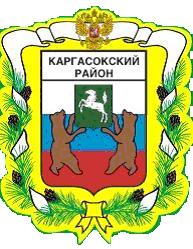 МУНИЦИПАЛЬНОЕ ОБРАЗОВАНИЕ «Каргасокский район»ТОМСКАЯ ОБЛАСТЬАДМИНИСТРАЦИЯ КАРГАСОКСКОГО РАЙОНАВ связи с надлежащей организации деятельности МАУ «Районная газета «Северная правда»Администрация Каргасокского района постановляет:ПОСТАНОВЛЕНИЕПОСТАНОВЛЕНИЕПОСТАНОВЛЕНИЕ07.12.2016         № 337с. Каргасокс. КаргасокО внесении изменений в постановление Администрации Каргасокского района от 16.12.2011 №267 Дополнить пункт 2.3 Устава Муниципального автономного учреждения «Районная газета «Северная правда», утвержденного постановлением Администрации Каргасокского района от 16.12.2011 №267 «О создании МАУ «Районная газета «Северная правда» путем изменения типа муниципального учреждения МО «Каргасокский район» «Районная газета «Северная правда» и утверждении Устава МАУ «Районная газета «Северная правда», подпунктом «е» следующего содержания: «е. Деятельность (услуги) информационных агентств.».Главному редактору МАУ «Районная газета «Северная правда» (Жукова О.А.) зарегистрировать изменения в Устав МАУ «Районная газета «Северная правда» в установленном порядке.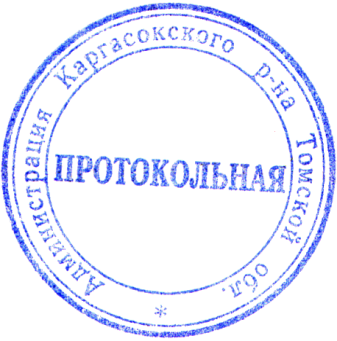 Дополнить пункт 2.3 Устава Муниципального автономного учреждения «Районная газета «Северная правда», утвержденного постановлением Администрации Каргасокского района от 16.12.2011 №267 «О создании МАУ «Районная газета «Северная правда» путем изменения типа муниципального учреждения МО «Каргасокский район» «Районная газета «Северная правда» и утверждении Устава МАУ «Районная газета «Северная правда», подпунктом «е» следующего содержания: «е. Деятельность (услуги) информационных агентств.».Главному редактору МАУ «Районная газета «Северная правда» (Жукова О.А.) зарегистрировать изменения в Устав МАУ «Районная газета «Северная правда» в установленном порядке.Дополнить пункт 2.3 Устава Муниципального автономного учреждения «Районная газета «Северная правда», утвержденного постановлением Администрации Каргасокского района от 16.12.2011 №267 «О создании МАУ «Районная газета «Северная правда» путем изменения типа муниципального учреждения МО «Каргасокский район» «Районная газета «Северная правда» и утверждении Устава МАУ «Районная газета «Северная правда», подпунктом «е» следующего содержания: «е. Деятельность (услуги) информационных агентств.».Главному редактору МАУ «Районная газета «Северная правда» (Жукова О.А.) зарегистрировать изменения в Устав МАУ «Районная газета «Северная правда» в установленном порядке.Дополнить пункт 2.3 Устава Муниципального автономного учреждения «Районная газета «Северная правда», утвержденного постановлением Администрации Каргасокского района от 16.12.2011 №267 «О создании МАУ «Районная газета «Северная правда» путем изменения типа муниципального учреждения МО «Каргасокский район» «Районная газета «Северная правда» и утверждении Устава МАУ «Районная газета «Северная правда», подпунктом «е» следующего содержания: «е. Деятельность (услуги) информационных агентств.».Главному редактору МАУ «Районная газета «Северная правда» (Жукова О.А.) зарегистрировать изменения в Устав МАУ «Районная газета «Северная правда» в установленном порядке.Глава Каргасокского районаГлава Каргасокского районаА.П. АщеуловВ.В.Тимохин 2-22-97